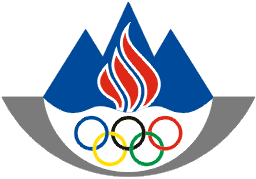 OLIMPIJSKI  KOMITE  SLOVENIJEZDRUŽENJE ŠPORTNIH ZVEZOdbor  za  vrhunski  športCelovška 25,1000  LJUBLJANA,  SLOVENIJATel..: +386 1 230 60 08Fax.: +386 1 230 60 26http://www.olympic.siLjubljana, 5.6.2013Št. dokumenta	: 30310-1-7/13ZADEVA: Reprezentanca Slovenije za sredozemske igre Mersin 2013ATLETIKAŠPORTNIKISPREMLJEVALCIBADMINTONŠPORTNIKISPREMLJEVALCIBALINANJEŠPORTNIKISPREMLJEVALCIBOKSŠPORTNIKISPREMLJEVALCIGIMNASTIKA-RITMIČNAŠPORTNICESPREMLJEVALCIGIMNASTIKA-ŠPORTNAŠPORTNIKI MSPREMLJEVALCIGIMNASTIKA-ŠPORTNAŠPORTNICE ŽSPREMLJEVALCIJADRANJEŠPORTNIKISPREMLJEVALCIJUDOŠPORTNIKISPREMLJEVALCIKAJAKŠPORTNIKISPREMLJEVALCIKARATEŠPORTNIKISPREMLJEVALCILOKOSTRELSTVOŠPORTNIKISPREMLJEVALCINAMIZNI TENISŠPORTNIKISPREMLJEVALCIODBOJKAŠPORTNICESPREMLJEVALCIODBOJKA NA MIVKIŠPORTNICESPREMLJEVALCIPLAVANJEŠPORTNIKISPREMLJEVALCIROKOBORBA-GRŠKO/RIMSKAŠPORTNIKISPREMLJEVALCIROKOMET MŠPORTNIKISPREMLJEVALCIROKOMET ŽŠPORTNICESPREMLJEVALCISTRELSTVOŠPORTNIKISPREMLJEVALCITAEKWONDOŠPORTNIKISPREMLJEVALCITENISŠPORTNIKISPREMLJEVALCIVESLANJEŠPORTNIKISPREMLJEVALCIVODSTVO DELEGACIJEIztok Čop-vodja delegacijeBlaž Perko-pomočnik vodje delegacijeŽiga Dobnikar-pomočnik vodje delegacijeNina Jovan-tehnično osebjeBrane Dmitrovič-tiskovni predstavnikMEDICINSKO OSEBJEMatjaž Vogrin-zdravnikZmago Kranjc-zdravnikMatej Ipavec-fizioterapevtStaša Puc-fizioterapevtSamo Mikl-fizioterapevtKatarina Skaza -fizioterapevtPredsednik OVŠBogdan GabrovecSKUPNA PREGLEDNICA PREDLOGA DELEGACIJE ZA NASTOP NA SI MERSIN 2013Ime in priimekDisciplinaMitja KosoveljPolmaratonRožle PrezeljVišinaRobert RennerPalicaMatija KranjcKopjeSara StrajnarKristina Žumer100 mMarina TomičSabina Veit200 mMaruša MišmašNina KolaričDaljinaSnežana RodićTroskokTina ŠutejPalicaMartina RatejKopjeIme in priimekFunkcijaGorazd RajherVodjaSlavko ČrneTrenerSrdjan DjordjevićTrenerIme in priimekDisciplinaIztok UtrošaPosamezno, dvojiceMiha HorvatDvojiceMaja TvrdyPosamezno, dvojiceNika KoncutPosamezno, dvojiceIme in priimekFunkcijaDENYS PESHEKHONOVTrenerIme in priimekDisciplinaAleš BorčnikHITROSTNO ZBIJANJEDavor JanžičNATANČNO ZBIJANJETadeja SodecNATANČNO ZBIJANJENina NovakHITROSTNO ZBIJANJEIme in priimekFunkcijaALEŠ ŠKOBERNESELEKTORIme in priimekDisciplinaGregor Debeljak 60kg Aljaž Venko 75kgIme in priimekFunkcijaSAŠA TARANIŠGLAVNI TRENERIme in priimekDisciplinaKragulj Sara mnogobojIme in priimekFunkcijaKokalj AnatrenerIme in priimekDisciplinaDimic Alen mnogobojBertoncelj Sašo konj z ročajiIme in priimekFunkcijaPiletič SebastijantrenerIme in priimekDisciplinaTeja Belak preskok, gredSaša Golob parter, gredTjaša Kysselef mnogobojCarmen A. Horvat mnogobojTina Ribič mnogobojIme in priimekFunkcijaAndrej MavričtrenerKorolenko LyudmylatrenerIme in priimekDisciplinaTina MrakVeronika Macarol470 ŽAndraž GuličMitja NevečnyNik PletikosLaserMatej ValičLaserKim PletikosLaser  RadialIme in priimekFunkcijaKlavdij Pletikostrener Laser, Laser  RadialJanez Mraktrener  470 Ž + Ime in priimekDisciplinaNAREKS PETRA-52BEDETI VLORA-57MILOŠEVIČ NINA-63POGAČNIK ANKA-70POLAVDER LUCIJA+78TRBOVC MATJAŽ-60JEREB ANDRAŽ-66PRODAN MARKO -73SEDEJ ALJAŽ-81MULEC TADEJ-90CERAJ MATJAŽ+100Ime in priimekFunkcijaGREGOR BRODVODJA EKIPEŠPES FRANCTRENERIGOR TRBOVCTRENERIme in priimekDisciplinaŠpela Ponomarenko JanićK-1ž 500mJošt ZakrajšekK-1m 1000mIme in priimekFunkcijaStjepan JanićtrenerIme in priimekDisciplinaMladen RAILIČdo 67 kgFilip ŠPANBAUERdo 75 kgJuš MARKAČdo 84 kgSebastjan BUDIHNAnad 84 kgIme in priimekFunkcijaMatjaž ŠUSTERTrener Ime in priimekDisciplinaJaka KomočarPosamezno, ekipnoJan RijavecPosamezno, ekipnoKlemen ŠtrajharPosamezno, ekipnoAna UmerPosamezno, ekipnoBrina BožičPosamezno, ekipnoDarja VerbičPosamezno, ekipnoIme in priimekFunkcijaMatej ZupancTrener – moškiMatija ŽlenderTrener – ženskeIme in priimekDisciplinaManca FajmutPosamezno, ekipnoJana TomaziniPosamezno, ekipnoIme in priimekFunkcijaVesna Ojsteršek DrnovšekSelektor ŽIme in priimekMOJCA BOŽIČMONIKA POTOKARSARA VALENČIČURŠKA IGLIČARŽIVA RECEKSARA HUTINSKIELENA KUČEJVALENTINA ZALOŽNIKIZA MLAKARMETA JERALASAŠA PLANINŠECANGELINA AJNIHARIme in priimekFunkcijaOleg GorbachovPrvi trenerGoran JovičičPomočnik trenerjaIgor KlančišarStatistikKatarina ToninZdravnica Ime in priimekDisciplinaAndreja VodebOdb. na mi.Simona FabjanOdb. na mi.Ime in priimekFunkcijaDamjan MarinkoVodja obeh odbojkarskih ekipIme in priimekDisciplinaANJA KLINAR200DDAMIR DUGONJIĆ50PMATJAŽ MARKIČ50PTJAŠA VOZEL100PROBERT ŽBOGAR200DTJAŠA ODER800PRTANJA ŠMID200PNEŽA MARČUN200PŠPELA BOHINC800PRANŽE TAVČAR50PRMOJCA SAGMEISTER200PRMARTIN BAU400PRLUCIJA KOUS50HŽIGA CERKOVNIK100PRJAN KAREL PETRIČ1500PRIme in priimekFunkcijaMIHA POTOČNIKselektor MATIJA MEDVEŠEKtrenerIGOR VELIČKOVIČtrenerBORUT PETRIČtrenerRONI PIKECtrenerIme in priimekDisciplinaJURE KUHARdo 74 kgDEJAN ŠERNEKdo 96 kgIme in priimekFunkcijaSTANISLAV ŠERNEKVodja ekipeIme in priimekLesjak UrbanSkok MatevžGaber MatejBundalo UrošPoteko VidRazgor SimonMedved NikoSkube SebastianMačkovšek BorutŠoštarič MarioMarguč GašperDolenec JureSvetelšek MihaNosan MitjaPapež JernejBombač DeanIme in priimekFunkcijaBoris DeničSelektorBojan ČotarPomočnik selektorjaJure BornšekFizioterapevtUroš MohoričVodja ekipeTina SlokarZdravnikIme in priimekGros AnaLina KrhlikarMiša MarinčekNina JeričekTeja Ferfolja Sanja Gregorc Neli Irman Maja Zrnec Sergeja Stefanišin Neža MitruševskaUrška VidicBarbara LazovićBranka ZecMaja ŠonAna PetrinjaTamara MavsarIme in priimekFunkcijaMarta BonSelektorUroš BregarPomočnik selektorjaAndrej PotrataMaser Anja FrešerVodja ekipeIme in priimekDisciplinaRajmond DebevecMK puška 3x40Blaž KunšekZračna pištolaGrega PotočnikZračna puškaŽeljko MoičevičZračna puškaŽiva DvoršakZračna puškaPetra DobravecZračna pištolaBoštjan MačekTrap Matej ŽniderčičTrap Ime in priimekFunkcijaLojze MikoličGlavni trener zračno in MK orožjeNikolaj MejašGlavni trener trapIme in priimekDisciplinaDUNJA LEMAJIČdo 67ANA PETRUŠIČdo 49Ime in priimekFunkcijaMiodrag KrnetičSelektor Ime in priimekDisciplinaBLAŽ ROLAPosamezno, dvojiceTOMISLAV TERNARPosamezno, dvojiceMANCA PISLAKPosamezno, dvojiceMAŠA MARCPosamezno, dvojiceIme in priimekFunkcijaDANIEL ŠANTLTRENER MTINA PISNIKTRENER ŽIme in priimekDisciplinaAleš ZupanM2xJure GraceM2xRajko HrvatLM1xAnja ŠešumW1xJan ŠpikM1xIme in priimekFunkcijaDušan JuršeTrener in vodja ekipeIztok ButinarTrenerŠPORTNA PANOGAŠPORTNIKIŠPORTNIKI SKUPAJ ŠPORTNIKISPREM.MED. OSEBJESKUPAJMŽ1.        ATLETIKA49133162.        BADMINTON224153.        BALINANJE224154.        BOKS22135.        GIMNASTIKA-RIT11126.        GIMNASTIKA-ŠPM22137.        GIMNASTIKA-ŠPŽ 55278.        JADRANJE437299.        JUDO651131410.     KAJAK KANU-MV1121311.     KARATE441512.     LOKOSTRELSTVO3362813.     NAMIZNI TENIS221314.     ODBOJKA Ž1212311615.     ODBOJKA na M.221316.     PLAVANJE781552017.     ROKOBORBA221318.     ROKOMET-M 1616322119.     ROKOMET-Ž 1616312020.     STRELSTVO62821021.     TAEKWONDO221322.     TENIS2242623.     VESLANJE4152724.     VODSTVO5525.     MEDICINA66SKUPAJ67781454810203